TEST DE EVALUARE INIȚIALĂ - BÎncercuiește doar imaginile ce sugerează cuvinte care se termină cu sunetul n, ca în modelul dat.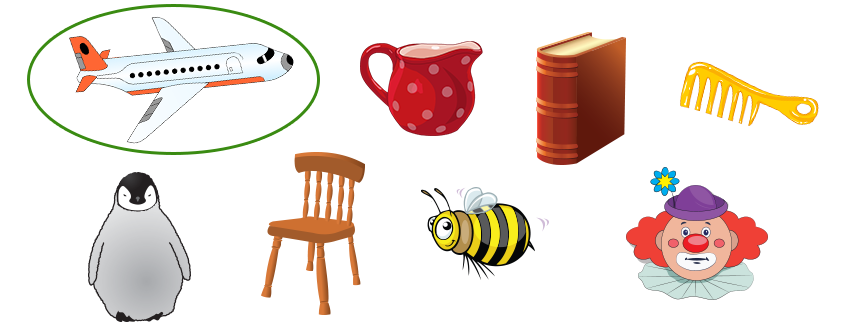 Scrie în casetă numărul de silabe al cuvintelor care denumesc următoarele animale sălbatice, ca în modelul dat.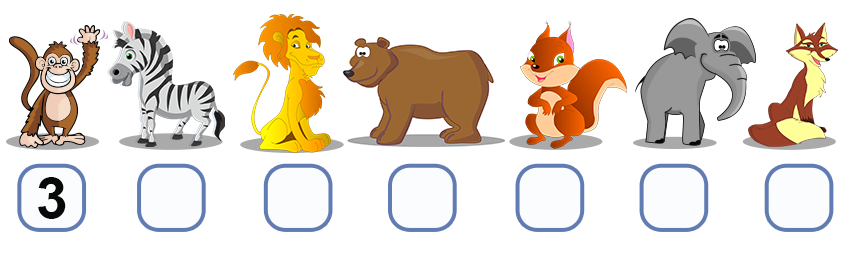 Scrie în casetă numărul de cuvinte al fiecărei propoziții, ca în modelul dat.Săptămâna are șapte zile.Ploaia este un fenomen al naturii.După anotimpul vara urmează toamna.Plantele au nevoie de lumina și căldura soarelui.Încercuiește litera s, ca în modelul dat.Larisa și Aris sosesc sâmbătă în satul Mesteceni.„Desenează” în tabel litera corespunzătoare, ca în modelul dat.Scrie litera cu care începe fiecare cuvânt care denumește un animal domestic, ca în modelul dat.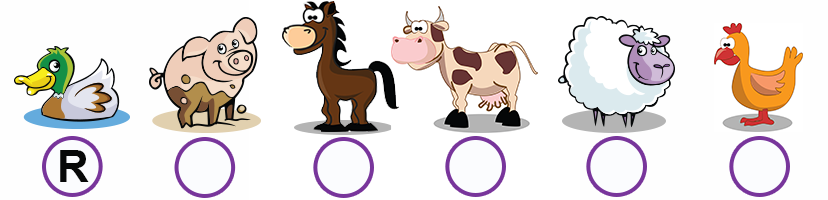 Taie cu o linie eticheta care nu se potrivește, ca în modelul dat.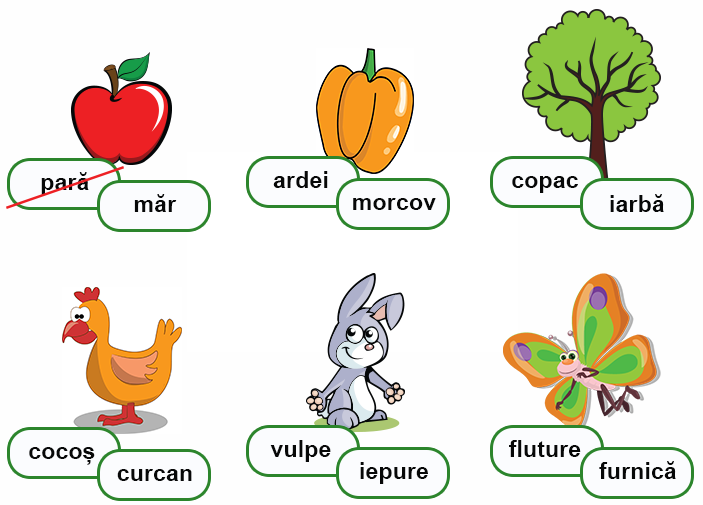 * Notă: Cerințele exercițiilor vor fi citite elevilor de către profesor.BAREMUL DE CORECTARE ȘI APRECIEREÎNREGISTRAREA REZULTATELORMATRICEA  ITEM-ELEVINTERPRETAREA REZULTATELORavrdgAVTFBItemulFoarte bineBineSuficient1Indică corect cele patru cuvinte care se termină cu sunetul precizat.Indică numai trei dintre cuvintele care se termină cu sunetul precizat.Identifică cel puțin două cuvinte care se termină cu sunetul precizat.2Scrie corect numărul silabelor pentru toate cele șase cuvinte sugerate de imagini.Scrie corect numărul silabelor pentru cel puțin patru dintre cuvintele date.Scrie corect numărul silabelor pentru cel puțin două dintre cuvintele date.3Scrie corect numărul cuvintelor pentru toate cele trei propoziții date.Scrie corect numărul cuvintelor pentru două dintre propozițiile date.Scrie corect numărul cuvintelor pentru una dintre propozițiile date.4Recunoaște litera precizată în toate cele șapte situații. Nu o confundă cu alte litere.Recunoaște litera precizată în cel puțin cinci dintre situațiile date. Nu o confundă cu alte litere.Recunoaște litera precizată în cel puțin trei dintre situațiile date.5Scrie corect toate cele șase litere.Scrie corect cel puțin patru litere.Scrie corect cel puțin două litere.6Scrie corect litera inițială pentru cele cinci cuvinte date.Scrie corect litera inițială pentru patru dintre cuvintele date.Scrie corect litera inițială pentru cel puțin două dintre cuvintele date.7Realizează corect asocierea imagine-cuvânt în toate cele cinci situații.Realizează corect asocierea imagine-cuvânt în patru dintre situațiile date.Realizează corect asocierea imagine-cuvânt în cel puțin două dintre situațiile date.Nr.crt.                       ItemulNumele elevuluiI 1I 2I 3I 4I 5I 6I 7CalificativTOTAL ITEMI REALIZAȚIConcluzii în urma aplicării testuluiMăsuri propuse